EXERCICE 1 : MASSE ET CENTRE DE GRAVITE D’UN CAISSONCalculer la position du centre de gravité du caisson (panneau d'épaisseur 19mm).Les dimensions d'encombrement du caisson sont : 600mm x 450mm x 450mm.Tous les éléments du caisson sont réalisés en chêne : mv = 0,6 kg/dm3.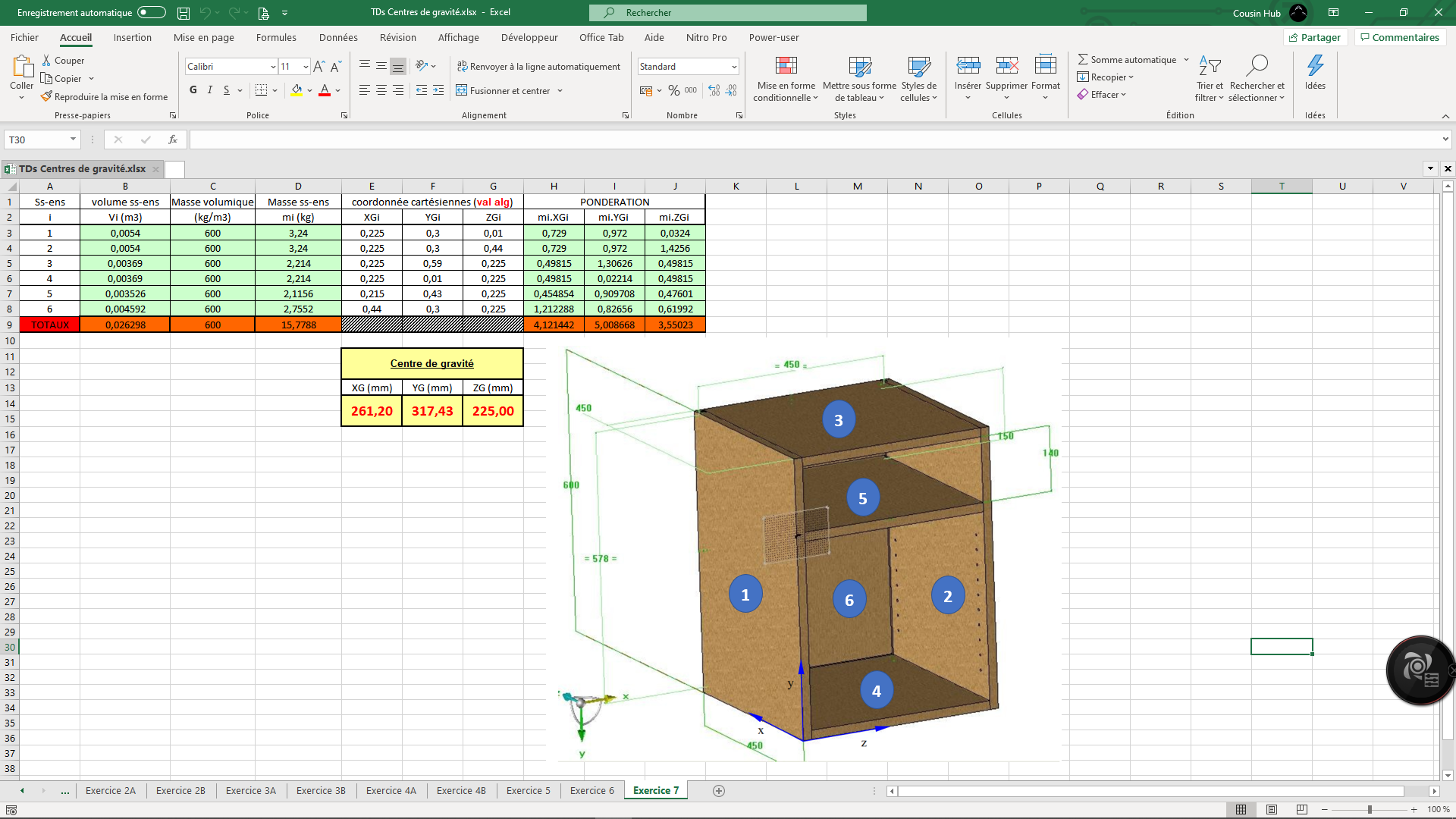 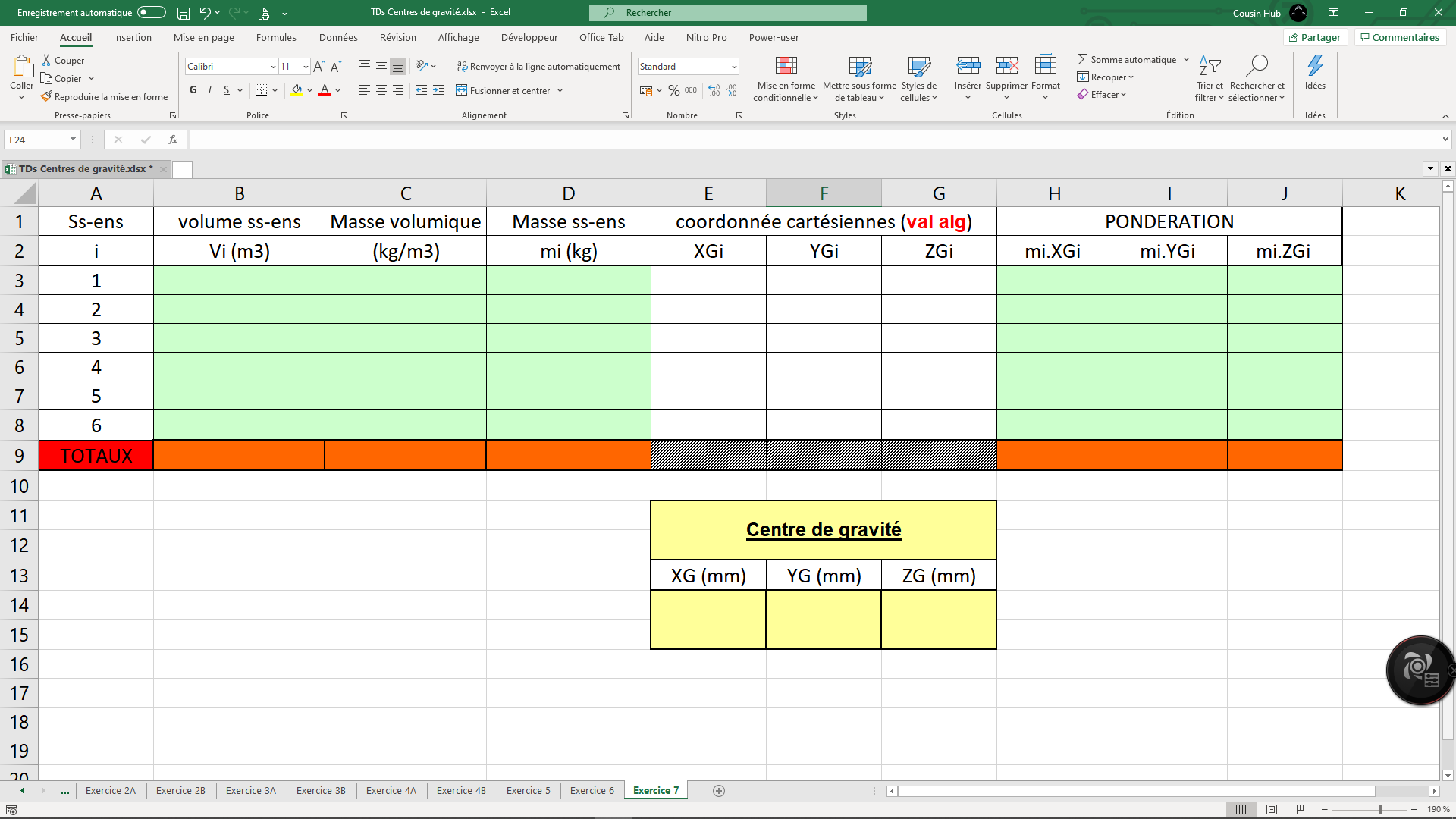 